Alla CONSOB Via Giovanni Battista Martini, 3 - 00198 Romaconsob@pec.consob.itprotocollo@consob.itIn conformità con quanto disposto dalla normativa europea e nazionale in materia di protezione dei dati personali si informa che la CONSOB, Via G.B. Martini, 3, ROMA, in qualità di Titolare del trattamento, effettua il trattamento dei dati personali forniti con la presente istanza di accesso o comunque acquisiti per tale scopo, per l’esercizio delle funzioni connesse e strumentali alla gestione della stessa richiesta di accesso secondo le vigenti disposizioni di legge e Regolamento.I dati sono trattati anche su supporto informatico e con l’impiego di misure di sicurezza idonee a garantire la riservatezza dei dati personali nonché ad evitare l’indebito accesso ai dati stessi da parte di soggetti terzi o di personale non autorizzato. Il conferimento dei dati personali del richiedente è obbligatorio e il rifiuto di fornire gli stessi determina l’impossibilità per la Consob di dare corso alla richiesta. La conservazione dei dati personali avviene per il tempo necessario all’espletamento del procedimento amministrativo e in ogni caso per il tempo richiesto per la conservazione dei documenti amministrativi e per l’esercizio delle funzioni istituzionali. I dati non saranno diffusi  né comunicati, salvi i casi previsti da norme di legge o di regolamento.Dei dati possono venire a conoscenza gli addetti degli Uffici autorizzati alla trattazione dell’istanza di accesso.Agli interessati, fatte salve le eventuali limitazioni previste dalla normativa (art. 23 GDPR; art. 2 undecies, d.lgs. n. 196/2003),  competono il diritto di accesso ai dati personali e gli altri diritti riconosciuti dalla normativa (artt. 15-22 del GDPR) quali il diritto di ottenere la rettifica o l’integrazione dei dati, il diritto di ottenere la cancellazione, la trasformazione in forma anonima o il blocco di quelli trattati in violazione di legge nonché il diritto di opporsi in tutto in parte, per motivi legittimi, al loro trattamento. Tali diritti possono essere fatti valere nei confronti del Titolare del trattamento: Consob, Commissione nazionale per le società e la borsa, via G.B. Martini n. 3 - 00198 Roma – posta elettronica certificata: consob@pec.consob.it, mail: protocollo@consob.it. Il Responsabile della Protezione dei Dati per la Consob può essere contattato presso la Consob (e.mail: responsabileprotezionedati@consob.it.).Gli interessati, qualora ritengano che il trattamento che li riguarda sia effettuato in violazione di legge, possono proporre reclamo al Garante per la protezione dei dati personali – Piazza di Monte Citorio, n. 121 – Roma.***Ho preso visione della normativa sulla privacy (Informativa sulla privacy)e acconsento al trattamento dei dati personali ai sensi degli artt. 4 (11) e 7 del Regolamento (UE) 2016/679Luogo e data ………………………………….. Firma …………………………………………………………………………………….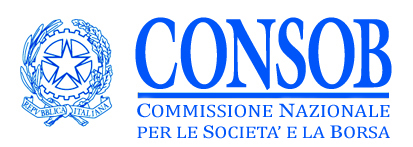 RICHIESTA DI ACCESSO CIVICO GENERALIZZATO(art. 5, comma 2, del d.lgs. n. 33/2013)Il/La sottoscritto/a  nome …………………………………………. cognome ……………………………………………………………..nato a ………………………………………………………………….. il …………………………………………………………………..residente in ………………………………………………….. prov (……..) via …………………………………………………….n. ………….. e-mail …………………………………………………………………………………………………………………………telefono ………………………………………………………………………………………………………………………………………CHIEDEi seguenti documenti:…………………………………………………………………………………………………………………………………………………………………………………………………………………………………………………………………………………………………………i seguenti dati/le seguenti informazioni:…………………………………………………………………………………………………………………………………………………………………………………………………………………………………………………………………………………………………………Finalità della richiesta (informazione facoltativa)……………………………………………………………………………………………………………………………………………………Indirizzo per le comunicazioni……………………………………………………………………………………………………………………………………………… [1]Data …………………………………………….   Firma ………………………………………………………………………………….(Allegare fotocopia di un documento di identità in corso di validità. Il documento non va trasmesso se la richiesta è sottoscritta con firma digitale o con altro tipo di firma elettronica qualificata o con firma elettronica avanzata e se inoltrata al domicilio digitale (PEC-ID). Il documento di identità deve essere allegato anche in caso di trasmissione dell’istanza a mezzo posta elettronica certificata) – Art. 65 del d.lgs. 82/2005[*] dati obbligatori[1] Inserire l’indirizzo al quale si chiede che venga inviato il riscontro alla presente istanza.
Informativa sul trattamento dei dati personali 